Příběh starého Mostu 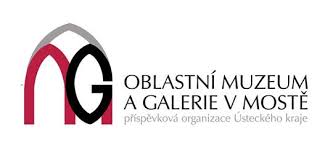 Na památku Heide Mannlové Rakové                                                                                         23. října 2020 – 17. ledna 2021 Vernisáž 22. 10. 2020 od 17 hodinOblastní muzeum a galerie v MostěČsl. armády 1360/35, Most  Otevřeno denně kromě pondělí 12:00 – 18:00 hodin, So – Ne, svátky 10:00 – 18:00 hodin, zavřeno 24. 12. a 31. 12.Autorka a kurátorka výstavy: Jitka ŠrejberováVýstava pořádaná v Oblastním muzeu a galerii v Mostě ve dnech 23. října 2020 až 17. ledna 2021. Vernisáž 22. října 2020. Výstava je věnována památce historičky Heide Mannlové Rakové (1941–2000), která svůj život zasvětila poznání a záchraně kulturního dědictví Mostu a Mostecka.Výstavu Příběh starého Mostu uspořádaly Oblastním muzeum a galerie v Mostě a Ústecký kraj za finanční podpory Programu spolupráce Česká republika – Svobodný stát Sasko 2014–2020 jako výstup projektu Umění pozdního středověku v hornické oblasti Krušnohoří, r. č. 100289027, a s finanční podporou Ministerstva kultury ČR.V letech 1965–1987 zaniklo v důsledku „vyuhlení“ jedno z nejcennějších historických jader České republiky – starý Most. Mementem této neomluvitelné likvidace kulturních hodnot trvale zůstává děkanský kostel Nanebevzetí Panny Marie. Vysoce cenné architektonicko-urbanistické dědictví starého Mostu bylo zničeno a tehdejší státní památkové péči se z něj podařilo zachránit jen malou část. Díky podílu tehdejšího Okresního muzea v Mostě na záchraně se řada památek movitého kulturního dědictví ze zbořených staveb zachovala v jeho vlastní sbírce. Přestože se muzeum samo potýkalo s prostorovými problémy a muselo se třikrát stěhovat, dokázalo uchránit před totálním zánikem či ztrátou nejeden předmět z historických interiérů a exteriérů staveb, stejně jako z veřejného městského prostoru. Významný podíl na tom měla také neutuchající aktivita a osobní nasazení Heide Mannlové, provdané Rakové.Ta spravovala po celou dobu svého působení v mosteckém muzeu (1961–1999) jeho mimořádně cennou sbírku výtvarného umění. Od doby vzniku mosteckého Městského muzea v roce 1888 se sbírka rozšiřovala zejména v souvislosti s celkovou stavební aktivitou ve městě. Postupně se tak díky existenci muzea stávaly její součástí i před likvidací Mostu umělecké předměty, které jsou dnes jediným hmatatelným dokladem minulosti významného a bohatého podkrušnohorského města, kontinuálně se vyvíjejícího od středověku, stejně jako díla, která ho dokumentují. Výstava tak opětovně po více jak dvaceti letech zpřístupňuje veřejnosti sbírku výtvarného umění, s jejíž pomocí má přiblížit podobu starého Mostu a jeho umělecké a stavební hodnoty.Autorka a kurátorka výstavy: Jitka ŠrejberováVýtvarné řešení výstavy: Pavel KochVstupné: 30 Kč plné / 15 Kč sníženéDOPROVODNÝ PROGRAM K VÝSTAVĚKomentované prohlídky výstavy s autorkou St 4. 11. 2020 v 17 hodin St 25. 11. 2020 v 17 hodinSt 9. 12. 2020 v 17 hodinSt 6. 1. 2021 v 17 hodin   Kontakt pro novináře: Jitka Klímová, +420 725 007 315, klimova.j@omgm.czDalší informace a doprovodné programy k výstavě: www.muzeummost.cz,  https://www.facebook.com/mostmuzeum/